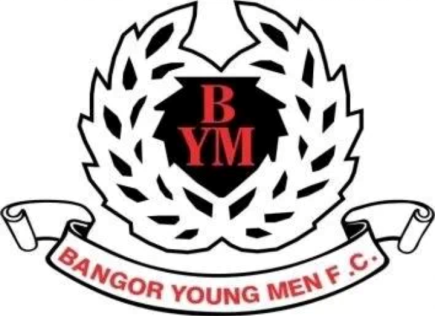 Bangor Young Men AcademyDear Parent/GuardianFirst of all I would like to thank you for choosing Bangor Young Men Academy for your Son/Daughter to start their footballing journey or to continue their development. We know that there’s lots of teams to choose from within this area so we are very grateful and we will do our best to make this a very enjoyable experience for your children.I would just like to outline what we are trying to achieve within the academy and what kind of methods we will be using to insure  your child gets the most out of the sessions we provide but most of all have FUN whilst learning. All the coaches at the club are firm believers in every kid having a ball and learning through small sided games rather than putting them in a queue, in the dead of winter and everyone standing around waiting to have a shot on goal. We feel that from an early age kids need to be challenged in a fun learning environment in regards to making their own decisions, learning from these decisions and we feel small sided games are the way to do this. We will always try to guide the children in the right direction through guided discovery and asking questions rather than telling them there is one correct way to do something, we believe this gives the kids a feeling of accomplishment and they leave the session feeling like they have actually learnt something. With the youngest age groups we will be teaching all the FUNdamental movements used in football and we hope this will allow the young children to develop to the best of their ability and lead to a life-time participation not just in football but in all sport and physical activity. All the games we will use have been carefully selected to make sure they are age appropriate and relevant to the kids taking part, as well as skills coaching we believe that the kids will enjoy all aspects of training. All of our coaches are also big fans of the Coerver method which is a football skills teaching method suited for all ages but especially for players aged 5-16 years old of all abilities that focuses on Individual skills development and small group play.  Everything we do comes down to making the sessions as fun as possible and each kid having a ball at their feet, we watch too many sessions where kids are not involved as much as they should be and aren’t getting enough touches of the ball, which in turn contributes to why so many kids stop playing at a young age and this is something we will try to put right! I would also like to mention that everything I have spoken about is development over results, if the kids are playing matches at this academy they will be involved in the North Down games development centre which does not record results in any way. This is something we feel very strongly about as results in youth football is not the most important thing, the most important thing, I’m sure you agree, is the development of each child and the fact they are enjoying their football.CostIn regards to cost of the Academy we are trying to keep it as minimal as possible. We are not here for profit and all coaches are volunteers. We do this as we want to help develop young children and improve our club. There will be a £20 registration fee to cover initial costs of training, equipment, insurance etc. Then it will be £25 a month which will get your child 8 sessions a month. Any additional money made will always go back into the club to improve equipment or progressing coaches through qualifications.  Kits and Training GearPlease contact your coach for more information of how to purchase a full range of our new Adidas training wear.We are absolutely delighted with progress over the last 4 years and we will continue learn, grow and develop together. To see the difference in the kids within one year makes all our hard work worthwhile. We hope with your continued support that we can really kick on and make a name for ourselves. Thank you for taking the time to read this, we hope everyone involved can make this academy a success and as we can’t fit everything we want to achieve into this letter, anything you need to know please don’t hesitate to get in touch! Thank You!Bangor Young Men AcademyFair Play Policy For MembersPlayers play for enjoyment and to improve performance, not just to please their parents or coach.Where rules apply players should try and understand and adhere to them.Players accept the decisions of the coaches or officials.Players will control their tempers at all times.Players will be ‘Good Sports’. They will applaud good play whether from our own team or others.The aim of the game is to have fun, improve skills and feel good.Players will work equally hard for themselves and the team.Players will treat all other players as they themselves would like to be treated. They will not bully or take unfair advantage or any other player or club member. Players will co-operate with the coach, team mates and opponents – without them there is not a game.I understand and agree to abide by the rules and fair play policy of Bangor Young Men Academy.Signed                                                                                 (Junior Member)Counter signed by Parent/Guardian Date: Bangor Young Men AcademyParental Consent FormBangor Young Men Academy may wish to take photographs / make a video of your child for promotional purposes. It is possible that these may appear in the local press, electronically or printed publications, on video or on our website or in all these media forms. To comply with the Date Protection Legislation and our Child Protection Policy we require your permission before we take any images of your child.Conditions of use:We will include details of full names (First name and surname) of any child in an image with good reason. For example we may include full name of a competition prize winner if we have their consent.We will not include personal email or postal addresses, telephone number of fax details.We will only use images of children who are suitably dressed, to reduce the risk of such images being used inappropriately.The Parent / Guardian                                                                             Please circle your answerMay we use your child’s image in our printed or electronic publications?                             Yes / NoMay we use your child’s image in the local press?                                                                       Yes / NoI have read the conditions of use and consent to my child’s image being used.Name of Parent / Guardian Signed by Parent / Guardian                                                                                 Date:Bangor Young Men AcademyPlayer DetailsSurname:Forename: Address:Tel (Home):	Tel (Mob):Date of Birth:Signed by Parent/Guardian:Signed:                                                                             Youth Development OfficerBangor Young Men AcademyStandard Consent FormAnything written on these forms will be held in confidence. Our coaches need to know these details in order to meet the specific needs of your child.I give permission for my child to attend for training and playing sessions.Childs Full Name: Address:Home Tel:                                                                      Date of Birth:                                             Age:Telephone number where I can be contacted in the case of Emergency:If unavailable contact Name:                                                                   Tel:Relationship to child:I give permission for my child to travel to matches by transport arranged by the manager (YES / NO)Name and Telephone Number of GP:Details of any known condition, allergies etc. (Asthma, Diabetes, Epilepsy)Any Medication being taken:Any other special needs, Requirements or directions that would be helpful for the coaches to know aboutI will inform the coaches of any important changes to my child’s health, medication or needs and also any changes in our address or phone numbers given above.In the event of illness, having parental responsibility for the above child, I give permission for medical treatment to be administered where considered necessary by a nominated first aider, or by suitably qualified Medical practitioners. If I cannot be contacted and my child should require emergency hospital treatment, I authorise a qualified medical practitioner to provide emergency treatment of medication.I confirm that the above details are correct to the best of my knowledgeSignature:                                                                                                             Parent / GuardianPrint Name: Name of childHome addressTelephone number